PENGARUH TEKANAN ANGGARAN WAKTU DI MASA PANDEMI COVID-19DAN PERILAKU DISFUNGSIONAL AUDITOR TERHADAP KUALITAS AUDIT PADA INSPEKTORAT PROVINSI SULAWESI TENGGARAGusti Ayu Putu Putri SatridaniNPP.29.1595Asdaf Kota Kendari, Provinsi Sulawesi TenggaraProgram Studi Keuangan PublikEmail: gustiayuputuuputrii24@gmail.com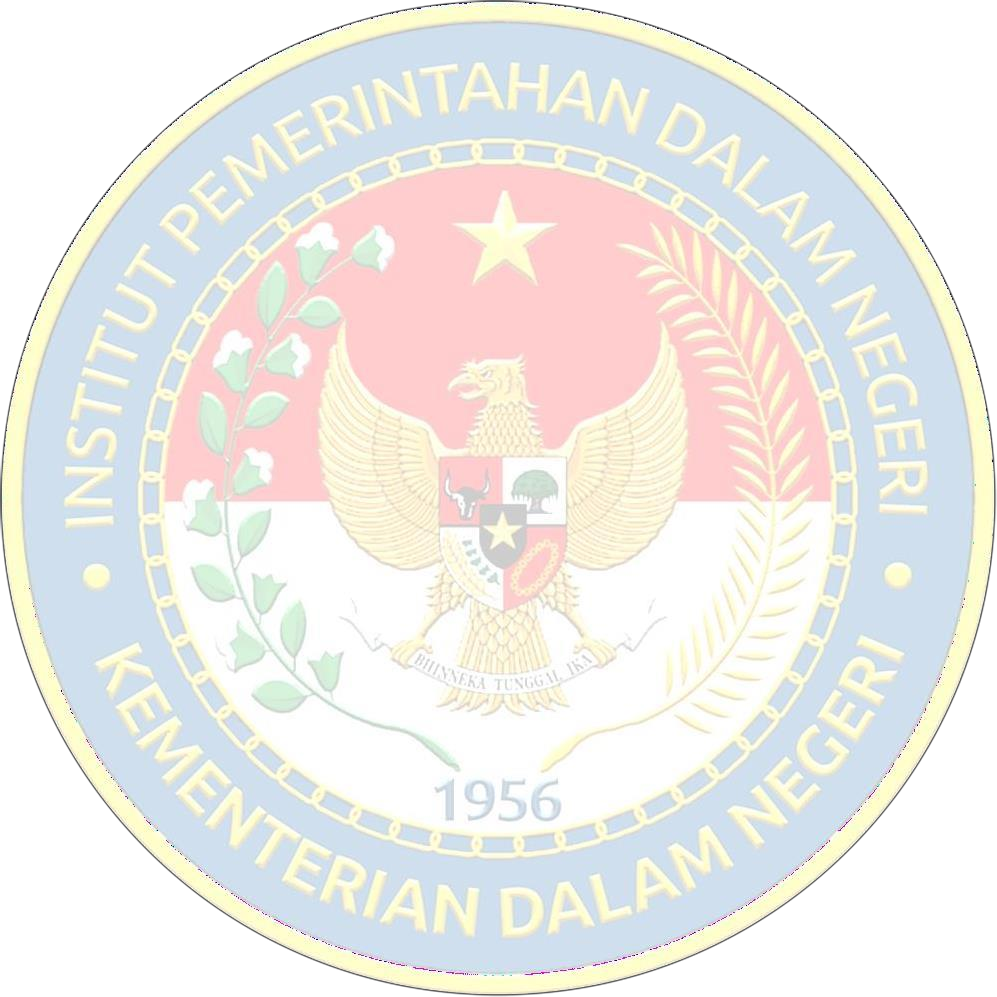 ABSTRACTProblem/Background (GAP): Audit quality is an important aspect as a reference in the use of audit reports. Because, in the future, the Audit Opinion will be used as a reference and basis for the government in the decision-making process. In reality in the field, the value of audit quality from the Inspectorate can be seen from the results of the examination by the government's external auditor, the Supreme Audit Agency of the Republic of Indonesia (BPK RI) on the Regional Government Financial Reports (LKPD) that have been presented. There is a fact that the supervisory function by the Inspectorate of Southeast Sulawesi Province has proven to be not running optimally, and there are weaknesses in the internal control system over the financial statements of the Southeast Sulawesi Province regional government. Purpose: The purpose of this study was to examine and analyze the effect of time budget pressure and auditor dysfunctional behavior on audit quality. Methods: Data analysis used multiple linear analysis with the help of IBM SPSS Statistics Version 23 software application. Results/Findings: This study shows that (1) time budget pressure partially has a significant effect on audit quality. (2) partially dysfunctional behaviorhas a significant effect on audit quality. (3) Time budget pressure and dysfunctional behavior simultaneously have a significant effect on audit quality. Conclusion: that the higher the time budget pressure, the higher the resulting audit quality as well as the higher the dysfunctional behavior, the higher the audit quality and time budget pressure and dysfunctional behavior has an interaction with auditqualityKeywords: Time Budget Pressure, Dysfunctional Behavior, Audit QualityABSTRAKPermasalahan/ Latar Belakang (GAP) : Kulitas audit menjadi salah satu aspek yang penting sebagai acuan dalam penggunaan laporan audit. Karena, kedepannya Opini Audit akan dipakai sebagai acuan dan dasar bagi pemerintah dalam proses pengambilan keputusan. Dalam realibta dilapangan nilai kualitas audit dari Inspektorat dapat terlihat dari bentuk hasil pemeriksaan oleh auditor eksternal pemerintah, Pemeriksa Keuangan Republik Indonesia (BPK RI) atas Laporan Keuangan Pemerintah Daerah (LKPD) yang telah disajikan. Terdapat suatu fakta yaitu fungsi pengawasan oleh Inspektorat Provinsi Sulawesi Tenggara terbukti belum berjalan  secara maksimal,  dan terdapat  kelemahan  dalam sistem  pengendalian intern atas laporan keuangan pemerintah daerah Provinsi Sulawesi Tenggara. Tujuan : Tujuan Penelitian ini adalah menguji dan menganalisis pengaruh tekanan anggaran waktu dan perilaku disfungsional auditor terhadap kualitas audit. Metode:  Analisis  data  menggunakan  analisis  linear  berganda  dengan  bantuan  aplikasisoftware IBM SPSS Statistics Versi 23. Hasil/ Temuan: Penelitian ini menunjukan bahwa (1) tekanan anggaran waktu secara parsial berpengaruh signifikan terhadap kualitas audit. (2) Perilaku disfungsional secara parsial berpengaruh signifikan terhadap kualitas audit. (3) Tekanan anggaran waktu dan perilaku disfungsional secara simultan berpengaruh signifikan terhadap kualitas audit. Kesimpulan : Semakin tinggi tekanan anggaran waktu maka akan semakin meningkat kualitas audit yang dihasilkan begitu juga dengan semakin tinggi perilaku disfungsional maka akan meningkatkan kualitas audit  dan tekanan anggaran  waktu  dan  perilaku disfungsional memiliki interaksi  terhadap  kualitas audit. Kata Kunci: Tekanan Anggaran Waktu, Perilaku Disfungsional, Kualitas AuditI.   PENDAHULUAN1.1. LATAR BELAKANGEra digital sekarang Pemerintah adalah salah satu organisasi sektor publik dalam melaksanakan  dan  perpanjangan  tangan  merealisasikan  kepercayaan rakyat  di sektor pengelolaan keuangan agar dapat tercapai kesehjateraan masyarakat yang adil, sejahtera dan kesamarataan diproses membangun suatu negara. Good governance merupakan gambaran pemerintahan yang bersih dan baik, dalam hal ini memiliki tiga pilar utama yaitu transparansi, partisipasi, dan akuntabilitas. Pemerintahan yang dianggap baik haruslah memiliki system dan standar yang mampu membawa perubahan besar kedepannnya.Proses dalam pelaporan keuangan yang standar yaitu harus transparan agar dapat didampingi oleh rakyat dalam prosesnya realisasinya, hal tersebutlah yang diharapkan oleh masyarakat. Pemerintah memeiliki kewajiban untuk memberikan laporan keuangan yang akuntabel dan transparan agar alur pengelolaan keuangan tersebut jelas dan terlaksana dengan baik (Agoes, Sukr'isno.2012).Proses penyajian laporan keuangan yang akuntabel dan transparan memerlukan audit agar dapat menguji kewajaran atas laporan keuangan yang telah di sajikan oleh pemerintah. Audit merupakan bentuk pemeriksaan yang dilaksanakan secara sangat sistematis dan kritis oelh pihak yang independent, laporan keuangan disusun oleh catatan akuntansi, serta manajemen dan bukti akuntansi, pada saat membErikan pendapat terhadap kewajaran suatu laporan keuangan.Mendapatkan audit yang berkualitas perlu adanya pemeriksaan yang sistematis dan independensi yang diimplementasikan sesuai dengan tujuan.  Pelaksanaan audit dibangun dari awal harus memiliki kualitas dan standar yang tinggi, setalah itu pada tahap pelaporan dan pemberian rekomendasi harus tetap memiliki kualitas yang baik. Berdasarkan Peraturan Menteri Pendayagunaan Aparatur Negara nomor Per/05/M.PAN/03/2008, pengukuran kualitas audit atas laporan keuangan, khususnya yang dilakukan oleh APIP, wajib menggunakan Standar Pemeriksaan Keuangan Negara (SPKN) yang tertuang dalam Peraturan Badan Pemeriksa Keuangan Republik Indonesia Nomor 01 Tahun 2017.Berdasarkan Peraturan Menteri Dalam Negeri Nomor 8 Tahun 2009 dinyatakan bahwa Inspektorat bertugas untuk menentukan keandalan informasi yang dihasilkan oleh berbagai unit/satuan kerja sebagai bagian yang integral dalam organisasi pemerintah daerah. Inspektorat merupakan sebuah fungsi yang sangat penting dan vital diruang lingkup pemerintahan karena memiliki tugas untuk menyelenggarakan suatu kegiatatan pengawasan umum pemerintah daearh kemudia tugas lain yang diberikan kepada kepala daerah, oleh karena itu dalam melaksanakan tugasnya inspektorat posisinya sama dengan auditor internal. Pengawasan yang diakukan Inspektorat terhadap pemerintah daerah, memberikan dorongan dan harapan terhadap pengelolaan anggaran pemerintah daerah dalm mewujudkan tujuan tanpaterjadinya penyimpangan-penyimpangan anggaran didalamnya.Kulitas audit menjadi salah satu aspek yang penting sebagai acuan dalam penggunaan laporan audit. Karena, kedepannya Opini Audit akan dipakai sebagai acuan dan dasar bagi pemerintah dalam proses pengambilan keputusan. Jika Laporan keuangan tidak diaudit dengan kualitas yang baik dan sesuai standar maka opini yang dihasilkan juga tidak berkulitas sehingga akan berpengaruh pada kekeliriuan pada pengguna laporan dalam mengambil sebuah keputusan yang tepat.Penyebaran Covid-19 di Indonesia terjadi begitu cepat dan berdampak pada seluruh aspek   tidak   hanya   kesehatan   tetapi   juga   politik,   sosial,    budaya   hingga menghantam perekonomian nasional dan regional. Untuk mencegah terjadinya percepatan penyebaran maka pemerintah mengeluarkan Peraturan Pemerintah Nomor 21 Tahun 2020 Tentang Pembatasan Sosial Berskala Besar Dalam Rangka Percepatan Penanganan Corona Virus Disease 2019 (COVID-19) yang membatasi mobilitas masyarakat dan aktivitas ekonomi menurun. Penyebaran virus ini terus mengalami peningkatan yang signifikan sehingga dalam pencegahannya, pemerintah menerapkan program yang dibuat oleh World Health Organization (WHO) yaitu program “Social Distancing” yang kemudian diubah menjadi “Physical Distancing”.Tatanan kepemerintahan juga menjadi salah satunya yang terdampak Virus Covid-19 khususnya pada pola kerja aparatur pemerintah pusat maupun daerah. Demikian pula dalam hal pengawasan intern pemerintah, di mana beberapa pola kerja pengawasan mulai mengandalkan pada pemanfaatan teknologi informasi dan komunikasi. Salah satu bentuk adaptasi pengawasan di masa pandemi Covid-19 adalah dengan melakukan audit jarak jauh. Terkait dengan audit jarak jauh, tahapan pelaksanaannya secara umum sama dengan pelaksanaan audit intern terdiri dari empat tahapan, yaitu: perencanaan, pengawasan, komunikasi hasil pengawasan intern, serta tindak lanjut hasil pengawasan intern. Namun teknis pelaksanaannya dilakukan secara virtual dengan menggunakan perangkat teknologi informasi.1.2. KESENJANGAN MASALAH YANG DIAMBIL (GAP PENELITIAN)Dalam realita dilapangan nilai kualitas audit dari Inspektorat dapat terlihat dari bentuk hasil pemeriksaan oleh auditor eksternal pemerintah, dalam hal ini Badan Pemeriksa Keuangan Republik Indonesia (BPK RI) atas Laporan Keuangan Pemerintah Daerah (LKPD) yang telah disajikan. Terdapat suatu fakta yaitu fungsi pengawasan oleh Inspektorat Provinsi Sulawesi Tenggara terbukti belum berjalan secara maksimal, hal ini dapat ditunjukan pada Laporan Hasil Pemeriksaan (LHP) atas pengendalian intern Pemerintah Provinsi Sulawesi Tenggara tahun anggaran2018       oleh       Badan       Pemeriksaan       Keuangan       (BPK)       nomor       :30.B/LHP/XIX.KDR/05/2019 menilai bahwa masih terdapat suatu kelemahan dalam sistem pengendalian intern atas laporan keuangan pemerintah daerah Provinsi Sulawesi Tenggara sebagai berikut :1. Proses Pengelolaan Dana Bantuan Operasional (BOS) sekolah tidak memadai.Disebabkan karena kurangnya pelaksanaan pengendalian serta pengawasan atas dana BOS sehingga adanya salah saji dan risiko penyalahgunaan dana BOS.2. Pemerintah  Sulawesi  Tenggara  tidak  melaksanakan  kegiatan  inventarisasi piutang sehingga tejadi permasalahan dan belum melaksanakan pemutakhiran wajib pajak PKB alat-alat berat. Salah satu penyebabnya Kepala BidangAkuntansi dan Pelaporan BPKAD dalam menyajikan penyisihan piutang selain pajak dan retribusi tidak memperhatikan kebijakan akuntansinya.3. Saldo  Investasi  permanen  penyertaan  modal  Pemerintah  Provinsi  Sulawesi Tenggarapada PD Percetakan Sultra tidak dapat diyakini kewajarannya. Salah satu penyebabnyaadalah perbedaan perlakuan antara rekomendasi Inspektorat dan RUPS serta hasil rapat dengan gubernur.4. Pengamanan dan penatausahaan Aset  Tetap Pemerintah Provinsi Sulawesi Tenggara belum tertib. Penyebabnya adalah terdapatpenatausahaan aset tetap belum dapat diperbaiki sepenuhnya sesuai rekomendasi pemeriksaan hasil BPK. Peran  Inspektorat  dalam  pengawasan  keuangan  daerah  dapat  dilihat  dari Temuan Hasil Pemeriksaan Auditor Pengendalian Intern Pemerintah (APIP) :Tabel 1. 1Temuan Hasil Pemeriksaan Auditor Pengendalian Intern Pemerintah (APIP) Inspektorat Provinsi Sulawesi TenggaraSumber : Bag.Perencanaan Inspektorat Provinsi Sulawesi TenggaraBerdasarkan tabel 1.1 menjelaskan bahwa meningkatnya jumlah temuan dari tahun2018 sebanyak 4579 menjadi 4769 pada tahun 2019 semester 1. Tingginya beban tugas auditor menetapkan rekomendasi tindakan atas temuan yang diperoleh dan banyaknya tindak lanjut yang belum sesuai rekomendasi dan belum ditindaklanjuti, padahal masukan yang diberikan Inspektorat dalam proses review akan menuntut terwujudnya laporan keuangan yang sesuai dengan standar akuntansi pemerintahan sehingga meningkatkan laporan keuangan  daerah.  Namun,  pada  kenyataannya masih terdapat permasalahan pada fungsi pengawasan Inspektorat yang mempengaruhi kualitas audit.Tuntutan waktu yang singkat dengan banyaknya pemeriksaan yang harus diselesaikan merupakan tekanan tersendiri bagi auditor. Auditor di Inspektorat Sulawesi Tenggara terdiri dari 38 orang, 19 orang auditor dan19 orang pengawas penyelengaraan urusan pemerintah daerah (P2UPD). Kualitas kinerja seseorang akan sangat dipengaruhi oleh tekanan atau tuntutan tugas yang dihadapi. Kelemahan tersebut dapat disebabkan karena kondisi Pandemi Covid-19 yang sangat berpengaruh signifikan terhadap pengawasan secara langsung. Selain itu pelaksana yang bertanggung jawab lalai dan tidak cermat dalam menyajikan laporan keuangan, belum optimal dalam melaksanakan tugas dan tanggung jawabnya sesuai tupoksi masing- masing, belum sepenuhnya memahami ketentuan yang berlaku, lemah dalam melakukan pengawasan dan pengendalian kegiatan, kurangnya koordinasi dengan pihak-pihak terkait serta sistem pengelolaan keuangan tidak sesuai dengan mekanisme keuangan yang berlaku. Padahal keberadaan auditor Inspektorat merupakan salah satu faktor kunci keberhasilan pemerintah daerah karena merupakan lini terdepan dalam pelaksanaan kegiatan pengawasan dan sebagai deteksi awal jika terjadi penyimpangan.1.3. PENELITIAN TERDAHULUPenelitian ini terinspirasi oleh beberapa penelitian terdahulu yang didalamnnya terdapat bahasan tema yang menyerupai maupun relevan,baik dalam konteks menguji dan menganalisis pengaruh tekanan anggaran waktu dan perilaku disfungsional auditor terhadap kualitas audit, sehingga penulis tertarik untuk meneliti, dijadikan bahan pertimbangan dan perbandingan.Referensi Penelitian pertama oleh Margaretha Sonya Kristanti Berjudul  PengaruhTime Budget  Pressure,  Locus  Of Control, Komitmen Organisasi Dan Stress Kerja Terhadap Kualitas Audit Dengan Perilaku Disfungsional Audit Sebagai Variabel Intervening Tahun 2017, Hasil Penelitian yang dilakukan oleh penulis yaitu Time budget pressure memiliki pengaruh terhadap kualitas audit dengan signifikan, dan Tekanan Anggaran waktu secara tidak langsung berpengaruh pada kualitas audit melalui perilaku disfungsional audit tetapi locus of control, komitmen organisasi, dan stress kerja tidak berpengaruh secara langsung melalui perilaku disfungsional. Penelitan Summaya Syahidah,merupakan karya selanjutnya yang menjadi referensi kedua dari penulis yang berjudul Pengaruh Tekanan Anggaran Waktu Dan Perilaku Disfungsional Terhadap Kualitas Audit Tahun 2017, Penulis menemukan bahwa Time budget pressur terbukti berpengaruh signifikan  terhadap  tindakan  premature  sign-off namun tidak berpengaruh secara signifikan terhadap praktik underreporting of time dan Secara empiris hanya perilaku premature sign-off yang dapat mempengaruhi kualitas    audit   secara   signifikan, sedangkan  time   budget  pressure    dan underreporting of time tidak berpengaruh terhadap kualitas audit. Refrensi ketiga oleh Haugesti Diana,Andreas &Nur Azlina, dengan judul penelitan Pengaruh Tekanan   Anggaran   Waktu,Risiko Audit,     Locus     Of     Control     Dan     Komitmen Profesional Terhadap Perilaku Penurunan Kualitas Audit (Studi Empiris BPK RI Perwakilan Provinsi Riau) Tahun 2016 pada penelitian ini penulis menemukan (1) Tekanan Anggaran Waktu berpengaruh terhadap perilakupenurunan kualitas  audit, (2) Risiko Audit berpengaruh terhadap perilaku penurunan kualitas audit, (3) Locus Of Control tidak berpengaruh terhadap perilaku penurunan kualitas audit Dimensi komitmen professional yaitu komitmen profesional affective, komitmen profesional continuance, dan komitmen profesional normative berpengaruh terhadap perilaku penurunan kualitas audit1.4. PERNYATAAN KEBARUAN ILMIAHPenulis melakukan penelitian  yang berbeda dan belum dilakukan oleh penelitian terdahulu, dimana konteks penelitian yang dilakukan yakni penelitian ini membahas Pengaruh Tekanan Anggaran Waktu Di Masa Pandemi Covid-19 Dan Perilaku Disfungsional Auditor Terhadap Kualitas Audit Pada Inspektorat Provinsi Sulawesi Tenggara. Perbedaannya terletak pada fokus penelitian yang dimana penelitian yang dilakukan oleh Summaya Syahidah pada tahun 2017 Meneliti tentang perilaku Disfungsional audit secara lebih khusus dengan menitik beratkan pada premature sign-off dan underreporting of time yang tidak berpengaruh pada kualitas Audit, selain itu perbedaannya Perilaku Disfungsional Audit Berpengaruh Signifikan Secara Parsial Terhadap Kualitas Audit sedangkan penelitian penulis menyiapkan 3 hipotesis untuk jawaban sementara. Pada penelitian Haugesti Diana,Andreas & Nur Azlina Tahun2016, terdapat perbedaan jumlah variabel , yaitu 3 Variabel yang beragam diantaranya Tekanan Anggaran Waktu,RisikoAudit, Locus OfControl Dan Komitmen Profesional, sedangkan penulis hanya menggunakan 2 variabel yaitu tekanan anggaran waktu dan perilaku disfungsional. Kemudian Pada penelitain selanjutnya oleh Luh Mahatma Setya Devi, I G.N.A Suaryana pada tahun 2016. Pada Penelitian ini penulis menggunakan analisis regresi linear berganda SPSS sedangkan metode Luh Mahatma Setya Devi, I G.N.A menggunakan Moderated Regression Analysis (MRA).1.5.  TUJUANPenelitian ini bertujuan untuk mengetahui pengaruh tekanan anggaran waktu dimasa Pandemi Covid-19 secara parsial terhadap kualitas audit, pengaruh  perilaku disfungsional secara parsial terhadap kualitas audit, serta pengaruh tekanan anggaran waktu dimasa Pandemi Covid-19 dan perilaku disfungsional secara simultan terhadap kualitas audit Inspektorat Provinsi Sulawesi Tenggara.II.     METODEPenelitian ini dilakukan untuk menguji dan menganalisis pengaruh tekanan anggaran waktu dan perilaku disfungsional auditor terhadap kualitas audit Inspektorat Provinsi Sulawesi Tenggara .  Peneliti berharap dengan Metode kuantitatif  peneliti dapat memeriksa populasi atau sampel tertentu, menggunakan instrumen penulisan untuk mengumpulkan data, dan melakukan analisis data kuantitatif/statistik untuk tujuan menguji hipotesis yang telah ditentukan sebelumnya. Jenis penulisan ini merupakan penulisan eksplanatif yang mencoba menjelaskan mengapa suatu fenomena atau gejala sosial dapat terjadi.Penulisan ini menghubungkan satu fenomena dengan fenomena lainnya. Sehingga penulis menghubungkan pola yang berbeda,  tetapi harus ada hubungan serta pola sebab dan akibat. penulisan ini mendeskripsikan pengaruh variabel pengaruh tekanan anggaran waktu dan perilaku disfungsional terhadap kualitas laporan keuangan . Untuk membuktikan hal tersebut, penulis akan menganalisis data yang diperoleh dari tanggapan responden terhadap kuesioner. Responden survei berjumlah 38 orang, meliputi Pejabat Pengawas Urusan Pemerintahan Daerah (P2UPD) 19 Orang dan Jabatan Fungsional Auditor 19 orang. Data tersebut akan dianalisis dan diolah dengan menggunakan alat analisis SPSS.Dalam penulisan ini digunakan data yang diperoleh dalam bentuk ordinal sehingga mengunakan skala likert, yang digunakan untuk mengukur sikap, pendapat, dan persepsi seseorang atau sekelompok orang tentang fenomena social. Instrumen metode dokumentasi adalah pedomandokumen yang mencantumkan variabel-variabel yang datanya akan dikumpulkan. Dalam hal ini, penulis hanya perlu memberikan tanda fisik berupa checklist untuk setiap gejala yang didiskusikan III.  HASIL DAN PEMBAHASAN3.1 Pengaruh Tekanan Anggaran Waktu di Masa Pandemi Covid-19 TerhadapKualitas AuditHasil pengujian hipotesis menunjukkan bahwa nilai thitung sebesar 2,164> ttabel sebesar 1,6972 dengan tingkat signifikansi sebesar 0,039< 0,05, sehingga dapat disimpulkan bahwa tekanan anggaran waktu berpengaruh signifikan terhadap kualitas audit. Nilai koefisien regresi tekanan anggaran waktu yang bernilai positif sebesar 0,627 menunjukan bahwa tekanan anggaran waktu dimasa Pandemi Covid-19 berpengaruh positif terhadap kualitas audit, dimana semakin tinggi tekanan anggaran waktu seorang auditor dalam melaksanakan proses  audit  maka akan semakin meningkat kualitas audit yang dihasilkan. Hal ini dapat terjadi karena ketikaauditor diberi tekanan untuk mencapai target dalam menyelesaikan proses audit yang ditentukan maka auditor akan semakin bekerja keras untuk mencapai kualitas audit yang diharapkan. Tekanan anggaran waktu dijadikan motivasi untuk mencapaikinerja yang diharapkan.Tekanan anggaran waktu merupakan waktu yang diberikan untuk menyelesaikan tugas auditnya dan meskipun auditor berada dibawah tekanan, mereka harus tetap mempertahankan kualitas auditnya karena tekanan anggaran waktu merupakan hal- hal yang tidak bisa dihindarkan dan menjadi suatu kewajiban dalam penugasan. Dapat dilihat dari karakteristik deskriptif responden mayoritas responden berumur diatas 30-40 tahun dengan persentase 78% yang termasuk dalam usia produktif hal ini memiliki kecenderungan rentan terpengaruh dalam hal psikologis,emosional, maupun kondisi fisik. Akan tetapi, auditor yang bekerja pada Inspektorat Provinsi Sulawesi Tenggara telah dapat mempertahankan kualitas auditnya, hal ini dapat dilihat dari hasil perhitungan tanggapan responden mengenai kualitas audit sebesar4,75 yang digolongkan dengan kriteria “sangat baik”.Auditor tidak akan merasa terbebani dan selalu sadar akan anggaran. Penelitian ini sejalan dengan penelitian Eka dan Sapta (2018) yang menunjukan bahwa tekanan anggaran waktu berpengaruh signifikan terhadap kualitas audit, dimana tekanan anggaran waktu yang semakin ketat justru mendorong auditor untuk memberikan respon dengan dua cara, yang pertama auditor bekerja lebih baik dengan menggunakan waktu sebaik-baiknya guna memaksimalkan kinerja dan mencapai sasaran waktu yang telah di tetapkan atau memandang tekanan anggaran waktu sebagai waktu yang tidak lebih dari sebuah keadaan yang menekan auditor secara psikologis agar secapat mungkin menyelesaikan penugasan atau pekerjaan sehingga menghasilkan kualitas audit yang rendah (Arfan  Ikhsan  dan  Ishak.  2008).3.2 Pengaruh Perilaku Disfungsional Auditor Terhadap Kualitas AuditHasil  pengujian  hipotesis  menunjukkan  bahwa  nilai  thitung sebesar  2,084  >  ttabel sebesar 1,6972 dengan tingkat signifikansi sebesar 0,046< 0,05, sehingga dapat disimpulkan bahwa perilaku disfungsional berpengaruh signifikan terhadap kualitas audit. Nilai koefisien regresi perilaku disfungsional yang bernilai positif 0,590menunjukan bahwa perilaku disfungsional berpengaruh positif atau memiliki hubungan yang lurus dengan kualitas audit. Dilihat dari hasil uji deskriptif responden berdasarkan lama bekerja, mayoritas responden sudah bekerja antara < 6-10 tahun dengan persentase 61% bahkan sampai dengan < 10 tahun dengan persentase 39% Artinya, responden telah memiliki pengalaman kerja yang tinggi. Sesuai dengan penelitian Tsu dan Gul dalam Hidayat (2010), menyatakan bahwa dalam kurun waktu4 tahun auditor dianggap telah berpengalaman atau memiliki pengalaman dalam bekerja. Sedangkan auditor yang memiliki pengalaman kerja kurang dari 4 tahun, termasuk dalam auditor yang kurang berpengalaman.Pada dasarnya, jika perilaku disfungsional tinggi maka kualitas audit akan rendah. Tapi dalam hasil penelitian ini yang terjadi di Inspektorat Sulawesi Tenggara menunjukkan bahwa perilaku disfungsional yang tinggi, menyebababkan kualitas audit juga meningkat. Hal tersebut bisa terjadi karena seorang auditor yang memiliki kinerja tinggi lebih memahami atau mudah untuk mencari celah dalam melakukan tindakan menyimpang. Jadi,  semakin tinggi kinerja yang dimilikiseseorang guna menghasilkan audit yang berkualitas , maka semakin tinggi juga kemungkinan seseorang  untuk  melakukan perilakudisfungsional  yang mengindikasikan  bahwa perilaku disfungsional bukan dianggap sebagai perilaku yang tidak etis (unethical behavior). Tetapi dianggap sebagai salah satu cara atau alat untuk meningkatkan penilaian evaluasi kinerja dan untuk memperoleh promosi kenaikan jabatan yang terjadi pada situasi ketika individu merasa dirinya kurang mampu untuk mencapai hasil yang diharapkan melalui usahanya sendiri.Karakteristik personal auditor di Inspektorat Sulawesi Tenggara juga mempengaruhi penerimaan perilaku disfungsional, jika auditor berekspektasi tinggi mengenai kinerja yang akan dihasilkannya, maka penerimaan perilaku disfungsional akan semakin meningkat. Karena auditor berekspektasi tinggi mengenai kinerjanya akan berusaha melakukan apapun agar kinerjanya terlihat bagus. Hal ini dapat dilihat juga dari hasil jawaban responden untuk perilaku disfungsional pada indikator indikator underreporting of time dengan nilai rata-rata 3,05 dalam kategori “Cukup Baik” mayoritas responden setuju dengan item pertanyaan yang mengatakan percepatan waktu dan penggantian prosedur untuk meningkatkan kualitas audit guna untuk promosi kenaikan jabatan dan meningkatkan evaluasi kerja.3.3 Pengaruh Tekanan Anggaran Waktu Dan Perilaku Disfungsional AuditorTerhadap Kualitas AuditHasil pengujian hipotesis menunjukkan bahwa nilai fhitung sebesar 10.540> dari nilai ftabel yaitu sebesar 3,33 atau dengan tingkat signifikansi f sebesar 0,000 < dari a= 0,05, sehingga dapat disimpulkan bahwa semua variabel bebas yakni tekanananggaran waktu dan perilaku disfungsional secara simultan berpengaruh signifikan terhadap kualitas audit. Berdasarkan pengujian koefisien determinasi pengaruh yang diberikan oleh tekanan anggaran waktu dan perilaku disfungsional auditor terhadap kualitas audit adalah sebesar 61,3%, sedangkan sisanya sebesar 38,7% dipengaruhi oleh faktor lain. karakteristik personal responden merupakan salah satu faktor yang mendukung, tekanan anggaran waktu mampu memperkuat pengaruh karakteristik personal auditor Inspektorat Sulawesi Tenggara dalam penerimaan kualitas audit. Hal ini menunjukan semakin meningkat tekanan anggaran waktu yang dirasakan maka akan dapat memgubah karakteristik personal yang dimiliki oleh auditor Inspektorat  Provinsi  Sulawesi  Tenggara  sehingga  dapat  meningkatkan perilakudisfungsional dalam pelaksanaan audit. Anggaran waktu yang ketat menyebabkan auditor memiliki ekspektasi yang tinggi guna untuk menghasilkan audit yang berkualitas dan sesuai dengan hasil yang diinginkan sehingga auditor Inspektorat Provinsi Sulawesi Tenggara akan memiliki kecenderungan melakukan perilaku disfungsional guna untuk memghasilkan audit yang berkualitas sesuai dengan yang diharapkan.Hasil penelitian ini memberikan dukungan empiris terhadap teori atribusi.  Teori atribusi menjelaskan bahwa perilaku seseorang ditentukan oleh kombinasi antara faktor ekternal dan faktor internal. Dalam penelitian ini, tekanan anggaran waktu merupakan faktor  eksternal sedangkan perilaku disfungsional  merupakan  faktor internal. Tekanan anggaran waktu dan perilaku disfungsional secara bersama-sama mempengaruhi kualitas audit.Hasil penelitian ini juga sejalan dengan teori attitude of change yang menyatakan bahwa seseorang akan mengalami proses ketidaknyamanan dalam dirinya bila dihadapkan pada sesuatu yang  baru yang bertentangan  dengan keyakinannya, sehingga membutuhkan waktu untuk menganalisa dan sampai pada sebuah keputusan. Dalam hal ini ketika auditor memiliki ketidaksesuaian tuntutan terhadap tekanan ataupun keadaan, auditor tersebut akan berupaya mengeliminasi ketidaksesuaian tersebut dan membuat prioritas sehingga menghilangkan sesuatu yang dianggapnya tidak begitu penting guna untuk meningkatkan kepercayaan diri dan mencapai hasil sesuai dengan harapan.3.4 Diskusi Temuan Utama PenelitianPandemi Covid-19 berpengaruh positif terhadap kualitas audit, dimana semakin tinggi tekanan anggaran waktu seorang auditor dalam melaksanakan proses audit maka akan semakin meningkat kualitas audit yang dihasilkanTekanan anggaran waktu di Inspektorat Provinsi Sulawesi Tenggara dan sebaliknya. Auditor menggunakan waktu yang di anggarakan dengan sebaik- baiknya untuk dapat mencapai  kualitas  audit yang  diharapkan.  Perilaku  disfungsional  bagi  seorang auditor  adalah  tindakan menyimpang yang harus diperhatikan,  hal ini  bisa saja menyebabkan penurunan kualitas audit atau dilakukan guna untuk meningkatkan kualitas audit untuk mencapai hasil yang diinginkan.Ditekankan  bahwa  tanggung  jawab  auditor  untuk  mendapatkan  bukti  audit yang cukup    dan    tepat    sebelum    menerbitkan    laporan    audit.    Diakui    bahwa pembatasan akses dan perjalanan serta terbatasnya ketersediaan personel karena pertimbangan kesehatan dapat mengganggu kemampuan auditor untuk mendapatkan bukti audit yang cukup dan tepat. Auditor disarankan untuk mengeksplorasi prosedur alternatif, termasuk teknologi, sejauh mungkin. Penyelesaian audit yang berkualitas tinggi dalam kondisi saat ini memerlukan waktu tambahan, yang dapat memengaruhi tenggat waktu pelaporan. Sebagai konsekuensinya, auditor perlu menunda penerbitan laporan auditnya, dan jika hal ini tidak dapat untuk menyelesaikan hal tersebut, auditor perlu memodifikasi laporan auditnya untuk mencerminkan bahwa auditor belum dapat memperoleh bukti audit yang diperlukan. Auditor perlu berkomunikasi secara seksama dengan pihak manajemen dan pihak yang bertanggung jawab atas tata kelola dalam menentukan hal ini. Auditor harus merumuskan opini atas laporan keuangan dengan mempertimbangkan prinsip-prinsip yang dinyatakan dalam SA 700, SA 705, dan SA706. Dalam kondisi saat ini terdapat kemungkinan yang tinggi terkait kelangsungan usaha yang terpengaruh, adanya ketidakpastian material terkait dengan kelangsungan usaha, prinsip-prinsip yang dinyatakan dalam SA 570 juga perlu dipertimbangkan secara parsial yang mengatur cara pelaporan dalam situasi yang berbeda. Auditor perlu berhati-hati dalam menerapkan pertimbangan profesional, serta mempertahankan perilaku fungsional dan profesional dalam pelaporan.IV.   KESIMPULANPenulis menyimpulkan berdasarkan hasil penelitian Pengaruh Tekanan Anggaran Waktu Di Masa Pandemi Covid-19 Dan Perilaku Disfungsional Auditor Terhadap Kualitas   Audit   Pada   Inspektorat   Provinsi   Sulawesi   Tenggara, menunjukan bahwa tekanan anggaran waktu dimasa Pandemi  Covid-19 berpengaruh  positif terhadap kualitas audit, dimana semakin tinggi tekanan anggaran waktu seorang auditor dalam melaksanakan proses audit maka akan semakin meningkat kualitas audit yang dihasilkan Tekanan anggaran waktu di Inspektorat Provinsi Sulawesi Tenggara dan sebaliknya. Auditor menggunakan waktu yang di anggarakan dengan sebaik- baiknyaPerilaku disfungsional bagi seorang auditor adalah tindakan menyimpang yang harus diperhatikan, hal ini bisa saja menyebabkan penurunan kualitas audit atau dilakukan guna untuk meningkatkan kualitas  audit  untuk mencapai hasil yang diinginkan. Kemudian terjadinya interaksi antara tekanan anggaran waktu dan perilaku disfungsional terhadap kualitas audit dihasilkan di Inspektorat Sulawesi Tenggara begitu juga sebaliknya.Keterbatasan Penelitian. Penelitian ini memiliki keterbatasan utama yakni waktu dalam pelaksanaan penelitian hanya dilakukan kurang lebih 14 hari.Arah Masa Depan Penelitian (future work). Peneliti yang berminat untuk melanjutkan  riset  terkait  permasalahan  sejenis  dengan  penelitian  ini,   untukmeningkatkan ruang lingkup penelitian dan subjek penelitian ke tingkat yang lebih luas dengan harapan mampu meneruskan apa yang telah dilakukan oleh peneliti saat ini sehingga kedepannya peneliti selanjutnya dapat meneliti terkait Pengaruh Tekanan Anggaran Waktu Di Masa Pandemi Covid-19 Dan Perilaku Disfungsional Auditor Terhadap Kualitas Audit Pada Inspektorat Provinsi Sulawesi Tenggara V.     UCAPAN TERIMA KASIHUcapan terima kasih terutama ditujukan kepada Inspektorat Provinsi Sulawesi Tenggara beserta jajarannya yang telah memberikan kesempatan penulis untuk melaksanakan penelitian, serta seluruh pihak yang membantu dan mensukseskan pelaksanaan penelitian.VI. DAFTAR PUSTAKA A. BUKU-BUKU:Agoes, Sukr'isno.2012. Auditing (Pemeriksaan Akuntansi) Edisi Keempat. Fakultas Ekonomi Universitas Indonesia. JakartaArfan  Ikhsan  dan  Ishak.  2008.  Akuntansi  Keperilakuan  Edisi  Revis.i  .Jakarta  : Salemba Empat.B. Peraturan Perundang-undanganPeraturan Menteri Pendayagunaan Aparatur Negara Nomor: PER/05/M.PAN/03/2008 tentang Standar Audit Aparat Pengawasan Intern Pemerintah.Peraturan Menteri Dalam Negeri Nomor 8 Tahun 2009 tentang Pedoman Tata Cara Pengawasan Dan Penyelenggaraan Pemerintah DaerahC. Peraturan PemerintahPeraturan Pemerintah Pengganti Undang-Undang Nomor 1 Tahun 2020 Tentang Kebijakan Keuangan Negara dan Stabilitas Sistem Keuangan untuk Penanganan Pandemi Corona Virus Disease 2019 (Covid-19) dan.atau Dalam Rangka Menghadapi Ancaman yang Membahayakan Perekonomian Nasional dan/atau Stabilitas Sistem Keuangan Menjadi Undang-Undang.D. Jurnal -JurnalKristiani,Margaretha Sonya.2017. Time Budget Pressure,Locus Of Control,Komitmen Organisasi Dan Stress Kerja Terhadap Kualitas Audit Dengan Perilaku Disfungsional Audit Sebagai Variabel Intervening. JOM Fekon,Vol.4 No.1Diana, Haugesti., Andreas., Azlina,Nur.2016.Pengaruh Tekanan Anggaran Waktu, Resiko Audit, Locus Of Control Dan Komitmen Profesional Terhadap Perilaku Penurunan Kualitas Audit (Studi Empiris BPK RI Perwakilan Provinsi Riau).Jurnal Akuntansi, Vol. 4, No. 2,Syahidah,Summaya.2017. Pengaruh Tekanan Anggaran Waktu Dan Perilaku Difungsional Terhadap Kualitas Audit.E-Jurnal Ekonomi Dan Bisnis Universitas TelkomTahun Temuan/KejadianTahun Temuan/KejadianNoKlasifikasi Temuan20182019 Sem 1(1)(2)(3)(4)1.Temuan Pemeriksaan6957132.Temuan Membutuhkan Rekomendasi194220283.Temuan Hasil TindakLanjut MembutuhkanRekomendasi145115714.Temuan Hasil Tindak Lanjutyang Belum SesuaiRekomendasi4183745.Temuan Belum Ditindak Lanjut65826.Temuan Yang Tidak Dapat ditindak Lanjut81Total Temuan45794769